РАСХОДЫ БЮДЖЕТА ШУМЕРЛИНСКОГО МУНИЦИПАЛЬНОГО ОКРУГА ЧУВАШСКОЙ РЕСПУБЛИКИ НА 2024 ГОД И НА ПЛАНОВЫЙ ПЕРИОД 2025 И 2026 ГОДОВПроект решения Собрания депутатов Шумерлинского муниципального округа «О бюджете Шумерлинского муниципального округа  на 2024 год и на плановый период 2025 и 2026 годов» подготовлен в соответствии с требованиями, установленными Бюджетным кодексом Российской Федерации, Законом Чувашской Республики от 16.11.2021 № 81 «О регулировании бюджетных правоотношений в Чувашской Республике», решением Собрания депутатов Шумерлинского муниципального округа от 23.11.2021 № 2/12 «Об утверждении Положения о регулировании бюджетных правоотношений в Шумерлинском муниципальном округе Чувашской Республики».Формирование параметров бюджета Шумерлинского муниципального округа на 2024 год и на плановый период 2025 и 2026 годов осуществлялось в соответствии с требованиями, установленными Бюджетным кодексом Российской Федерации, и на основании показателей реестра расходных обязательств Шумерлинского муниципального округа.Проект бюджета Шумерлинского муниципального округа на 2024 год и на плановый период 2025 и 2026 годов  сформирован в программной классификации расходов на основе утвержденных постановлением администрации Шумерлинского муниципального округа 17 муниципальных  программ Шумерлинского муниципального округа (паспортов муниципальных программ Шумерлинского муниципального округа), охватывающих все основные сферы (направления) деятельности органов исполнительной власти Шумерлинского муниципального округа.Структура расходов бюджета Шумерлинского муниципального округа на 2024 год и на плановый период 2025 и 2026 годов соответствует рекомендованной Минфином России структуре расходов бюджетов субъектов Российской Федерации и местных бюджетов на 2024 год на плановый период 2025 и 2026 годов и представлена в нижеприведенной таблице.Структура и динамика расходов бюджета Шумерлинского муниципального округа Чувашской Республики по разделам классификации расходов Пояснения к формированию бюджетных ассигнований по разделам и подразделам классификации расходов бюджета Шумерлинского муниципального округа  Чувашской Республики на 2024 год и на плановый период 2025 и 2026 годов приведены в соответствующих разделах настоящей записки.ОБЩЕГОСУДАРСТВЕННЫЕ ВОПРОСЫ
В данном разделе предусмотрены расходы на функционирование Администрации Шумерлинского муниципального округа, Управления по благоустройству и развитию территорий администрации Шумерлинского муниципального округа, Финансового отдела администрации Шумерлинского муниципального округа, расходы на другие общегосударственные вопросы. Также в данном разделе предусмотрены средства резервного фонда администрации Шумерлинского муниципального округа.Всего расходы по разделу «Общегосударственные вопросы» бюджета Шумерлинского муниципального округа составят:Структура расходов раздела «Общегосударственные вопросы» характеризуется следующими данными:(в % к общему объему расходов по разделу)Подраздел «Функционирование Правительства Российской Федерации, высших исполнительных органов государственной власти субъектов Российской Федерации, местных администраций»Бюджетные ассигнования по данному подразделу предусмотрены:в рамках муниципальной программы Шумерлинского муниципального округа Чувашской Республики «Обеспечение общественного порядка и противодействие преступности» в 2024 году в общей сумме 476,3 тыс. рублей, в 2025 – 2026 годах – по 490,1 тыс. рублей ежегодно, в том числе:в рамках подпрограммы «Предупреждение детской беспризорности, безнадзорности и правонарушений несовершеннолетних» муниципальной программы  Шумерлинского муниципального округа Чувашской Республики «Обеспечение общественного порядка и противодействие преступности» на:создание комиссий по делам несовершеннолетних и защите их прав и организация деятельности таких комиссий в 2024 году в общей сумме 476,2 тыс. рублей, в 2025 - 2026 годах – по 490,0 тыс. рублей ежегодно (республиканский бюджет);обеспечение деятельности административных комиссий для рассмотрения дел об административных правонарушениях в 2024 - 2026 годах – по 0,1 тыс. рублей ежегодно (республиканский бюджет);в рамках муниципальной программы Шумерлинского муниципального округа Чувашской Республики «Развитие образования» в 2024 году в общей сумме 476,2 тыс. рублей, в 2025 – 2026 годах – по  490,0 тыс. рублей ежегодно:в целях обеспечения реализации муниципальной  программы Шумерлинского муниципального округа Чувашской Республики «Развитие образования» на организацию и осуществление деятельности по опеке и попечительству в 2024 году в общей сумме 476,2  тыс. рублей, в 2025- 2026 годах – по 490,0 тыс. рублей ежегодно (республиканский бюджет);в рамках муниципальной программы Шумерлинского муниципального округа Чувашской Республики «Развитие потенциала муниципального управления» в 2024 году в общей сумме 43208,4 тыс. рублей, в 2025 году – 23924,7 тыс. рублей, в 2026 году – 20391,5 тыс. рублей на обеспечение функций муниципальных органов (местный бюджет).Подраздел «Судебная система»Бюджетные ассигнования по данному подразделу предусмотрены:в рамках муниципальной  программы Шумерлинского муниципального округа Чувашской Республики «Развитие потенциала муниципального управления» в 2024 году в общей сумме 1,9 тыс. рублей, в 2025 году – 2,0 тыс. рублей, в 2026 году – 23,4 тыс. рублей, в том числе:осуществление полномочий по составлению (изменению) списков кандидатов в присяжные заседатели федеральных судов общей юрисдикции в Российской Федерации за счет субвенции, предоставляемой из федерального бюджета, в 2024 году в общей сумме 1,9 тыс. рублей, в 2025 году – 2,0 тыс. рублей, в 2026 году – 23,4 тыс. рублей.Подраздел «Обеспечение деятельности финансовых, налоговых и таможенных органов и органов финансового (финансово-бюджетного) надзора»Общий объем бюджетных ассигнований по подразделу характеризуется следующими данными:Бюджетные ассигнования предусмотрены в рамках муниципальной программы Шумерлинского муниципального округа Чувашской Республики «Управление общественными финансами и муниципальным  долгом » в 2024 году в общей сумме 5331,7 тыс. рублей, в 2025 году – 2960,4 тыс. рублей, в 2026 году – 2467,0 тыс. рублей, в том числе в рамках:обеспечение реализации муниципальной  программы Шумерлинского муниципального округа Чувашской Республики «Управление общественными финансами и муниципальным долгом» – обеспечение функций муниципальных  органов в 2024 году в общей сумме 5331,7 тыс. рублей, в 2025 году – 2960,4 тыс. рублей, в 2026 году – 2467,0 тыс. рублей (местный бюджет).Подраздел «Резервные фонды»В данном подразделе предусмотрены расходы на реализацию муниципальных полномочий Шумерлинского муниципального округа Чувашской Республики по формированию резервного фонда Шумерлинского муниципального округа.Бюджетные ассигнования предусмотрены в рамках подпрограммы «Совершенствование бюджетной политики и обеспечение сбалансированности  бюджета» муниципальной программы Шумерлинского муниципального округа Чувашской Республики «Управление общественными финансами и муниципальным долгом» в 2024 году в общей сумме 500,0 тыс. рублей, в 2025 - 2026 годах – по 50,0 тыс. рублей ежегодно (местный бюджет).Подраздел «Другие общегосударственные вопросы»Бюджетные расходы по данному подразделу предусмотрены:в рамках муниципальной программы Шумерлинского муниципального округа Чувашской Республики «Развитие земельных и имущественных отношений» в 2024 году в общей сумме 344,9 тыс. рублей, в 2025 году – 7478,7 тыс. рублей, 2026 году – 2524,4 тыс. рублей, в том числе:в рамках подпрограммы «Управление муниципальным имуществом» в 2024 году в общей сумме 344,9 тыс. рублей, в 2025 году – 7478,7 тыс. рублей, 2026 году – 2524,4 тыс. рублей, в том числе на:сопровождение и информационное наполнение автоматизированной информационной системы управления и распоряжения муниципальным  имуществом  в 2024 году 29,0 тыс. рублей (местный бюджет);обеспечение реализации полномочий по техническому учету, технической инвентаризации и определению кадастровой стоимости объектов недвижимости, а также мониторингу и обработке данных рынка недвижимости в 2024 году 100,0 тыс. рублей (местный бюджет);проведение землеустроительных (кадастровых)  работ  по  земельным участкам, находящимся  в собственности муниципального образования,  и внесение сведений в кадастр недвижимости в 2024 году 90,0 тыс. рублей (местный бюджет);проведение комплексных кадастровых работ на территории Чувашской Республики в 2024 году в сумме 125,9 тыс. рублей (республиканский бюджет 119,6 тыс. рублей, местный бюджет 6,3 тыс. рублей), в 2025 году – 7478,7 тыс. рублей (федеральный бюджет 6891,6 тыс. рублей, республиканский бюджет 213,1 тыс. рублей, местный бюджет 374,0 тыс. рублей), 2026 году – 2524,4 тыс. рублей (федеральный бюджет 2230,2 тыс. рублей, республиканский бюджет 167,9 тыс. рублей, местный бюджет 126,3 тыс. рублей);в рамках муниципальной программы Шумерлинского муниципального округа Чувашской Республики «Развитие потенциала муниципального управления» в 2024 году в общей сумме 19528,7 тыс. рублей, в 2025 году – 11158,2 тыс. рублей, в 2026 году – 9298,5 тыс. рублей, в том числе:обеспечение деятельности (оказание услуг) муниципальных учреждений  (на базе МБУ «Центр финансового обеспечения Шумерлинского муниципального округа» планируется создать два казенных учреждения: Центр финансового обеспечения (ГРБС Финансовый отдел администрации Шумерлинского муниципального округа) и Центр ресурсно-хозяйственного обеспечения (ГРБС Администрация Шумерлинского муниципального округа) в 2024 году в общей сумме 19528,7 тыс. рублей, в 2025 году – 11158,2 тыс. рублей, в 2026 году – 9298,5 тыс. рублей (местный бюджет). РАЗДЕЛ «НАЦИОНАЛЬНАЯ ОБОРОНА»Расходы на финансовое обеспечение делегированных полномочий по организации первичного воинского учета на территориях, где отсутствуют военные комиссариаты, предусмотрены в соответствии с Федеральным законом от 28 марта . № 53-ФЗ «О воинской обязанности и военной службе». Указанные средства направляются на выплату заработной платы военно-учетным работникам и материально-технические затраты на их содержание.Объемы бюджетных ассигнований по разделу характеризуются следующими данными:Структура расходов раздела «Национальная оборона» характеризуется следующими данными:(в % к общему объему расходов по разделу)Подраздел «Мобилизационная и вневойсковая подготовка»Общий объем бюджетных ассигнований по подразделу характеризуется следующими данными:Бюджетные ассигнования предусмотрены в рамках подпрограммы «Совершенствование бюджетной политики и обеспечение сбалансированности бюджета» муниципальной программы Шумерлинского муниципального округа Чувашской Республики «Управление общественными финансами и муниципальным долгом» на осуществление первичного воинского учета на территориях, где отсутствуют военные комиссариаты, за счет субвенции, предоставляемой из федерального бюджета, в 2024 году в общей сумме 711,9 тыс. рублей, в 2025 году – 780,9 тыс. рублей, в 2026 году  – 851,2 тыс. рублей.РАЗДЕЛ «НАЦИОНАЛЬНАЯ БЕЗОПАСНОСТЬ И ПРАВООХРАНИТЕЛЬНАЯ ДЕЯТЕЛЬНОСТЬ»В данном разделе предусмотрены расходы на содержание  и развитие единой дежурно-диспетчерской службы (ЕДДС), внедрение АПК «Безопасное муниципальное образование», организацию обеспечения общественного порядка и противодействия преступности.Объемы бюджетных ассигнований по разделу характеризуются следующими данными:Структура расходов раздела «Национальная безопасность и правоохранительная деятельность» характеризуется следующими данными:(в % к общему объему расходов по разделу)Подраздел «Гражданская оборона»Общий объем бюджетных ассигнований по подразделу характеризуется следующими данными: Бюджетные ассигнования по данному подразделу предусмотрены в рамках муниципальной  программы Шумерлинского муниципального округа Чувашской Республики «Повышение безопасности жизнедеятельности населения и территорий Чувашской Республики» в 2024 году в общей сумме 2732,5 тыс. рублей, в 2025 году – 1579,5 тыс. рублей,  в 2026 году – 1316,3 тыс. рублей, в том числе:в рамках подпрограммы «Построение (развитие) аппаратно- программного комплекса «Безопасный город» на территории Чувашской Республики» в 2024 году в общей сумме 2732,5 тыс. рублей, в 2025 году – 1579,5 тыс. рублей,  в 2026 году – 1316,3 тыс. рублей, в том числе на:внедрение аппаратно- программного комплекса  «Безопасное муниципальное образование» в 2024 году – 100,0 тыс. рублей (местный бюджет);содержание и развитие единой дежурно- диспетчерской службы (ЕДДС) в  2024 году в общей сумме 2632,5 тыс. рублей, в 2025 – 1579,5 тыс. рублей, в 2026 году – 1316,3 тыс. рублей (местный бюджет).Подраздел «Другие вопросы в области национальной безопасности и правоохранительной деятельности»Бюджетные ассигнования по данному подразделу предусмотрены в рамках подпрограммы «Профилактика правонарушений» муниципальной программы Шумерлинского муниципального округа Чувашской Республики «Обеспечение общественного порядка и противодействие преступности» в 2024 году в сумме 67,0 тыс. рублей, в том числе на:- материальное стимулирование деятельности народных дружинников в 2024 году в сумме 50,0 тыс. рублей (местный бюджет), - реализацию мероприятий, направленных на предупреждение рецидивной преступности, ресоциализацию и адаптацию лиц, освободившихся из мест лишения свободы в 2024 году в сумме 5,0 тыс. рублей (местный бюджет), - реализацию мероприятий, направленных на профилактику и предупреждение бытовой преступности, а также преступлений, совершенных в состоянии алкогольного и наркотического опьянения в 2024 году в сумме 7,0 тыс. рублей (местный бюджет), - обеспечение создания и размещения в средствах массовой информации информационных материалов, направленных на предупреждение отдельных видов преступлений, социальной рекламы в 2024 году в сумме 5,0 тыс. рублей (местный бюджет). В рамках подпрограммы «Профилактика  незаконного потребления наркотических средств и психотропных веществ, наркомании в Чувашской Республики» муниципальной программы Шумерлинского муниципального округа Чувашской Республики «Обеспечение общественного порядка и противодействие преступности» в 2024 году 9,0 тыс. рублей на  создание социальной рекламы по формированию негативного отношения к незаконному обороту и потреблению наркотиков, по популяризации здорового образа жизни (местный бюджет).В рамках подпрограммы "Предупреждение детской беспризорности, безнадзорности и правонарушений несовершеннолетних" муниципальной программы "Обеспечение общественного порядка и противодействие преступности" на мероприятия, направленные на снижение количества преступлений, совершаемых несовершеннолетними гражданами в 2024 году 16,0 тыс. рублей (местный бюджет); В рамках подпрограммы «Профилактика  терроризма  и экстремистской деятельности в Чувашской Республике» муниципальной программы Шумерлинского муниципального округа Чувашской Республики «Повышение безопасности  жизнедеятельности населения и территорий Чувашской Республики»  планируется направить 60,0 тыс. рублей, в том числе на:приобретение (изготовление) тематических информационных материалов, направленных на профилактику терроризма и экстремизма, пропаганду здорового образа жизни в 2024 году 50,0 тыс. рублей (местный бюджет), организацию работы по добровольной сдаче на безвозмездной (компенсационной)  основе органам  внутренних дел незарегистрированных предметов вооружения, боеприпасов, взрывчатых веществ и  взрывных устройств, хранящихся у населения в 2024 году 10,0 тыс. рублей (местный бюджет).РАЗДЕЛ «НАЦИОНАЛЬНАЯ ЭКОНОМИКА»В данном разделе предусмотрены расходы по общеэкономическим вопросам, поддержке и развитию сельского хозяйства и рыболовства, дорожного хозяйства. Объемы бюджетных ассигнований по разделу характеризуются следующими данными:Структура расходов раздела «Национальная экономика» характеризуется следующими данными:(в % к общему объему расходов по разделу)Подраздел «Сельское хозяйство и рыболовство»На осуществление государственных полномочий Чувашской Республики по организации мероприятий при осуществлении деятельности по обращению с животными без владельцев в рамках реализации подпрограммы "Развитие ветеринарии»  муниципальной программы "Развитие сельского хозяйства и регулирование рынка сельскохозяйственной продукции, сырья и продовольствия" предусмотрено за счет средств республиканского бюджета по 185,8 тыс. рублей ежегодно.В рамках подпрограммы "Развитие отраслей агропромышленного комплекса" муниципальной программы "Развитие сельского хозяйства и регулирование рынка сельскохозяйственной продукции, сырья и продовольствия Чувашской Республики" на реализацию комплекса мероприятий по борьбе с распространением борщевика Сосновского на территории Чувашской Республики в бюджете округа предусмотрено в 2024 году в сумме 21,4 тыс. рублей.Подраздел «Дорожное хозяйство (дорожные фонды)»Общий объем бюджетных ассигнований по подразделу характеризуется следующими данными: Бюджетные ассигнования предусмотрены:в рамках подпрограммы «Безопасные и качественные автомобильные дороги» муниципальной программы Шумерлинского муниципального округа Чувашской Республики «Развитие транспортной системы» в 2024 году в общей сумме  39989,0 тыс. рублей, в 2025 году – 46416,5 тыс. рублей, в 2026 году  – 54032,0 тыс. рублей, в том числе на:капитальный ремонт и ремонт автомобильных дорог общего пользования местного значения вне границ населенных пунктов в границах муниципального  округа в 2024 году в общей сумме 14756,2 тыс. рублей (республиканский бюджет – 14018,4 тыс. рублей, местный бюджет – 737,8 тыс. рублей),  в 2025 году – 14756,2 тыс. рублей (республиканский бюджет – 14018,4 тыс. рублей, местный бюджет – 737,8 тыс. рублей),  в  2026 году – 20214,0 тыс. рублей (республиканский бюджет – 19203,3 тыс. рублей, местный бюджет – 1010,7 тыс. рублей);содержание автомобильных дорог общего пользования местного значения вне границ населенных пунктов в границах муниципального округа в  2024 году  -13 187,9 тыс. рублей (республиканский бюджет – 12 528,5 тыс. рублей, местный бюджет – 659,4 тыс. рублей),  в 2025 году – 13 187,9 тыс. рублей (республиканский бюджет – 12 528,5 тыс. рублей, местный бюджет – 659,4 тыс. рублей),  в  2026 году – 13 187,9 тыс. рублей (республиканский бюджет – 12 528,5 тыс. рублей, местный бюджет – 659,4 тыс. рублей);капитальный ремонт и ремонт автомобильных дорог общего пользования местного значения в границах населенных пунктов в 2024 году в общей сумме 5270,6 тыс. рублей (республиканский бюджет – 5007,1 тыс. рублей, местный бюджет – 263,5 тыс. рублей),  в 2025 году – 5270,6 тыс. рублей (республиканский бюджет – 5007,1 тыс. рублей, местный бюджет – 263,5 тыс. рублей),  в  2026 году – 7529,5 тыс. рублей (республиканский бюджет – 7153,0 тыс. рублей, местный бюджет – 376,5 тыс. рублей);содержание автомобильных дорог общего пользования местного значения в границах населенных пунктов в 2024 году в общей сумме 2841,1 тыс. рублей (республиканский бюджет – 2699,0 тыс. рублей, местный бюджет – 142,1 тыс. рублей),  в 2025 году – 2841,1 тыс. рублей (республиканский бюджет – 2699,0 тыс. рублей, местный бюджет – 142,1 тыс. рублей),  в  2026 году – 2841,1 тыс. рублей (республиканский бюджет – 2699,0 тыс. рублей, местный бюджет – 142,1 тыс. рублей);капитальный ремонт и ремонт дворовых территорий многоквартирных домов, проездов к дворовым территориям многоквартирных домов населенных пунктов в 2024 году в общей сумме 597,5 тыс. рублей (республиканский бюджет – 567,6 тыс. рублей, местный бюджет – 29,9 тыс. рублей),  в 2025 году – 597,5 тыс. рублей (республиканский бюджет – 567,6 тыс. рублей, местный бюджет – 29,9 тыс. рублей),  в  2026 году – 597,5 тыс. рублей (республиканский бюджет – 567,6 тыс. рублей, местный бюджет – 29,9 тыс. рублей);капитальный ремонт и ремонт автомобильных дорог общего пользования местного значения в границах населенных пунктов за счет средств местного бюджета в 2024 году в общей сумме 2335,7 тыс. рублей, в 2025 году – 9763,2 тыс. рублей, в  2026 году – 9662,0 тыс. рублей;содержание автомобильных дорог общего пользования местного значения в границах населенных пунктов за счет средств местного бюджета в 2024 году в общей сумме 1000,0 тыс. рублей (актуализация паспортов автомобильных дорог).в рамках подпрограммы "Создание и развитие инфраструктуры на сельских территориях" муниципальной программы "Комплексное развитие сельских территорий Чувашской Республики" на комплексное обустройство населенных пунктов, расположенных в сельской местности, объектами социальной и инженерной инфраструктуры, а также строительство и реконструкция автомобильных дорог путем реализации инициативных проектов в 2024 году предусмотрены ассигнования в общем объеме 31711,4 тыс. рублей, в том числе средства республиканского бюджета 24100,7 тыс. рублей, местного бюджета 6145,3 тыс. рублей, средства населения 1465,4 тыс. рублей. РАЗДЕЛ «ЖИЛИЩНО-КОММУНАЛЬНОЕ ХОЗЯЙСТВО»В данном разделе предусмотрены расходы на развитие жилищного и коммунального хозяйства и другие вопросы в области жилищно-коммунального хозяйства.Объемы бюджетных ассигнований по разделу характеризуются следующими данными:Структура расходов раздела «Жилищно-коммунальное хозяйство» характеризуются следующими данными:(в % к общему объему расходов по разделу)Подраздел «Жилищное хозяйство»Общий объем бюджетных ассигнований по подразделу характеризуется следующими данными:В рамках подпрограммы "Модернизация коммунальной инфраструктуры на территории Чувашской Республики" муниципальной программы "Модернизация и развитие сферы жилищно-коммунального хозяйства" на обеспечение мероприятий по капитальному ремонту многоквартирных домов, находящихся в муниципальной собственности (взносы на капитальный ремонт) предусмотрено в 2024 году в сумме 6,0 тыс. рублей (местный бюджет).Подраздел «Коммунальное хозяйство»В рамках подпрограммы "Модернизация коммунальной инфраструктуры на территории Чувашской Республики" муниципальной программы  "Модернизация и развитие сферы жилищно-коммунального хозяйства" в 2024 году на перевод многоквартирных домов с централизованного на индивидуальное отопление предусмотрено 2790,0 тыс. рублей, в том числе средства республиканского бюджета 2650,5 тыс. рублей, местного бюджета 139,5 тыс. рублей,.Бюджетные ассигнования предусмотрены в рамках подпрограммы "Создание и развитие инфраструктуры на сельских территориях" муниципальной программы "Комплексное развитие сельских территорий Чувашской Республики" на комплексное обустройство населенных пунктов, расположенных в сельской местности, объектами социальной и инженерной инфраструктуры, а также строительство и реконструкция автомобильных дорог путем реализации инициативных проектов в 2024 году предусмотрены ассигнования в общем объеме 21931,5 тыс. рублей, в том числе средства республиканского бюджета 16667,9 тыс. рублей, местного бюджета 4594,1 тыс. рублей, средства населения 669,5 тыс. рублей. Подраздел «Благоустройство»В рамках подпрограммы "Благоустройство дворовых и общественных территорий" муниципальной программы "Формирование современной городской среды на территории Чувашской Республики" за счет средств муниципального округа на уличное освещение в 2024 году планируется направить 2154,4 тыс. рублей, на реализацию мероприятий по благоустройству территории в 2024 году – 356,3 тыс. рублей, на реализацию мероприятий по благоустройству дворовых территорий и тротуаров на 2024 год предусмотрено 8393,1 тыс. рублей (средства республиканского бюджета 7973,4 тыс. рублей, местного бюджета 419,7 тыс. рублей).Бюджетные ассигнования предусмотрены в рамках подпрограммы "Создание и развитие инфраструктуры на сельских территориях" муниципальной программы "Комплексное развитие сельских территорий Чувашской Республики" на комплексное обустройство населенных пунктов, расположенных в сельской местности, объектами социальной и инженерной инфраструктуры, а также строительство и реконструкция автомобильных дорог путем реализации инициативных проектов в 2024 году предусмотрены ассигнования в общем объеме 19381,7 тыс. рублей, в том числе за счет республиканских средств 14730,1 тыс. рублей,  средств бюджета округа 3630,4 тыс. рублей, средства населения 1021,2 тыс. рублей. Подраздел «Другие вопросы в области жилищно-коммунального хозяйства»Общий объем бюджетных ассигнований по подразделу характеризуется следующими данными:Бюджетные ассигнования предусмотрены в рамках муниципальной программы Шумерлинского муниципального округа Чувашской Республики «Обеспечение граждан в Чувашской Республике доступным и комфортным жильем» в сумме по 0,8 тыс. рублей ежегодно, в том числе:в рамках подпрограммы «Поддержка строительства жилья в Чувашской Республике» муниципальной  программы Шумерлинского муниципального округа Чувашской Республики «Обеспечение граждан в Чувашской Республике доступным и комфортным жильем» на осуществление государственных полномочий Чувашской Республики по ведению учета граждан, нуждающихся в жилых помещениях и имеющих право на государственную поддержку за счет средств республиканского бюджета Чувашской Республики на строительство (приобретение) жилых помещений, по регистрации и учету граждан, имеющих право на получение социальных выплат для приобретения жилья в связи с переселением из районов Крайнего Севера и приравненных к ним местностей, по расчету и предоставлению муниципальными муниципального округами субвенций бюджетам поселений для осуществления указанных государственных полномочий и полномочий по ведению учета граждан, проживающих в сельской местности, нуждающихся в жилых помещениях и имеющих право на государственную поддержку в форме социальных выплат на строительство (приобретение) жилых помещений в сельской местности в рамках устойчивого развития сельских территорий, в 2024- 2026 годах – по 0,8 тыс. рублей ежегодно.Раздел «ОХРАНА ОКРУЖАЮЩЕЙ СРЕДЫ»В проекте бюджета Шумерлинского муниципального округа Чувашской Республики на 2024 год и на плановый период 2025 и 2026 годов расходные обязательства на организацию экологических мероприятий соответсвуют доходным источникам. В доходы включаются: платежи при пользовании природными ресурсами (2024г. – 600,0 тыс. рублей; 2025г. – 620,0 тыс. рублей; 2026г. – 646,0 тыс. рублей); платежи по искам о возмещении вреда, причиненного окружающей среде (2024г. – 170,0 тыс. рублей; 2025г. – 175,0 тыс. рублей; 2026г. – 180,0 тыс. рублей), административные штрафы глава 8 КоАП (2024г. – 20,0 тыс. рублей; 2025г. – 20,0 тыс. рублей; 2026г. – 20,0 тыс. рублей).Объемы бюджетных ассигнований по разделу характеризуются следующими данными:Структура расходов раздела «Охрана окружающей среды» характеризуется следующими данными:(в % к общему объему расходов по разделу)Подраздел «Другие вопросы в области охраны окружающей среды»Общий объем бюджетных ассигнований по подразделу характеризуется следующими данными:В рамках подпрограммы "Обеспечение экологической безопасности, на территории Чувашской Республики" муниципальной программы "Развитие потенциала природно-сырьевых ресурсов и обеспечение экологической безопасности" на организацию экологических мероприятий за счет средств местного бюджета предусмотрено направить в 2024 году - 790,0 тыс. рублей, в 2025 году – 815,0 тыс. рублей, в 2026 году – 846,0 тыс. рублей.В рамках подпрограммы "Обращение с отходами, в том числе с твердыми коммунальными отходами, на территории Чувашской Республики" муниципальной программы "Развитие потенциала природно-сырьевых ресурсов и обеспечение экологической безопасности" на обеспечение контейнерами и бункерами для  твердых коммунальных отходов в 2024 году предусмотрено направить 3170,7 тыс. рублей  (средства республиканского бюджета 3011,7 тыс. рублей, местного бюджета 159,0 тыс. рублей).Раздел «ОБРАЗОВАНИЕ»По данному разделу предусмотрены расходы по обеспечению функционирования образовательных организаций общего, дополнительного, начального, среднего образования, по организации оздоровительной кампании для детей и подростков, по содержанию отделов, осуществляющих выработку и реализацию муниципальной политики в области образования, и другие вопросы в области образования.Структура бюджетных ассигнований по разделу «Образование» характеризуется следующими данными:(в % к общему объему расходов по разделу)Подраздел «Общее образование»По данному подразделу бюджетные ассигнования предусмотрены:в рамках подпрограммы «Создание и развитие инфраструктуры на сельских территориях» муниципальной программы Шумерлинского муниципального округа Чувашской Республики «Комплексное развитие сельских территорий Чувашской Республики» на реализацию проектов развития общественной инфраструктуры, основанных на местных инициативах  в 2024 году  – 1273,2  тыс. рублей (республиканский бюджет 1018,8 тыс. рублей, местный бюджет 254,4 тыс. рублей); в рамках подпрограммы «Муниципальная поддержка  развития образования» муниципальной программы Шумерлинского муниципального округа Чувашской Республики  «Развитие образования»  в  2024 году – 81295,9 тыс. рублей, в 2025 году – 71036,1 тыс. рублей, в 2026 году  – 70965,4 тыс. рублей, из них на:обеспечение деятельности муниципальных  общеобразовательных организаций Шумерлинского муниципального округа в 2024 году 13353,6 тыс. рублей, в 2025-2026 годах по 3500,0 тыс. рублей ежегодно (местный бюджет);финансовое обеспечение государственных гарантий реализации прав на получение общедоступного и бесплатного дошкольного, начального общего, основного общего, среднего общего образования в муниципальных общеобразовательных организациях, обеспечение дополнительного образования детей в муниципальных общеобразовательных организациях в 2024-2026 годах по 58886,4 тыс. рублей ежегодно, в виде субвенций за счет средств республиканского бюджета;обеспечение выплаты ежемесячного денежного вознаграждения за выполнение функций классного руководителя педагогическим работникам муниципальных  общеобразовательных организаций Шумерлинского муниципального округа Чувашской Республики в 2024–2026 годах – по 4452,8 тыс. рублей ежегодно (средства федерального бюджета);организацию льготного питания для отдельных категорий учащихся в муниципальных общеобразовательных организациях в 2024 году 277,7 тыс. рублей ежегодно (средства местного бюджета);обеспечение бесплатным двухразовым питанием обучающихся с ограниченными возможностями здоровья, получающих образование вне организаций, осуществляющих образовательную деятельность, в форме семейного образования, которые проживают на территории Чувашской Республики в 2024–2026 годах – по 19,3 тыс. рублей ежегодно (средства республиканского бюджета);выплата компенсации затрат на получение обучающимися начального общего, основного общего, среднего общего образования в форме семейного образования в 2024 году 60,9 тыс. рублей, в 2025-2026 годах по 83,6 тыс. рублей ежегодно (республиканский бюджет);обеспечение бесплатным двухразовым питанием обучающихся общеобразовательных организаций, находящихся на территории Чувашской Республики, осваивающих образовательные программы начального общего, основного общего и среднего общего образования, являющихся членами семей лиц, призванными на военную службу по мобилизации в Вооруженные Силы Российской Федерации, а также лиц, принимающих (принимавших) участие в специальной военной операции в 2024-2026 годах по 303,4 тыс. рублей ежегодно (республиканский бюджет);организацию бесплатного горячего питания обучающихся, получающих начальное общее образование в муниципальных образовательных организациях, в 2024 году – 2160,7 тыс. рублей (за счет федерального бюджета – 2139,1 тыс. рублей, за счет республиканского бюджета – 10,8 тыс. рублей, за счет местного бюджета 10,8  тыс. рублей), в 2025 году – 2081,4 тыс. рублей (за счет федерального бюджета – 2019,0 тыс. рублей, за счет республиканского бюджета – 31,2 тыс. рублей, за счет местного бюджета 31,2 тыс. рублей), в 2026 году – 2010,7 тыс. рублей (за счет федерального бюджета – 1869,9 тыс. рублей, за счет республиканского бюджета – 70,4 тыс. рублей, за счет местного бюджета 70,4 тыс. рублей); дополнительное финансовое обеспечение мероприятий по организации бесплатного горячего питания детей из многодетных малоимущих семей, обучающихся по образовательным программам основного общего и среднего общего образования в муниципальных образовательных организациях в 2024-2026 годах по 1709,2 тыс. рублей (за счет республиканского бюджета – 1281,9 тыс. рублей, за счет местного бюджета 427,3 тыс. рублей) ежегодно,оснащение (обновление материально-технической базы) оборудованием, средствами обучения и воспитания образовательных организаций различных типов для реализации дополнительных общеразвивающих программ, для создания информационных систем в образовательных организациях в 2024 году в сумме 71,9 тыс. рублей (федеральный бюджет 70,8 тыс. рублей, республиканский бюджет 0,7 тыс. рублей, местный бюджет 0,4 тыс. рублей).в рамках подпрограммы "Патриотическое воспитание и допризывная подготовка молодежи Чувашской Республики" муниципальной программы "Развитие образования" на проведение мероприятий по обеспечению деятельности советников директора по воспитанию и взаимодействию с детскими общественными объединениями в общеобразовательных организациях планируется направить в 2024 году 969,0 тыс. рублей (федеральный бюджет 959,3 тыс. рублей, республиканский бюджет 9,7 тыс. рублей), в 2025 году 969,0 тыс. рублей (федеральный бюджет 959,3 тыс. рублей, республиканский бюджет 9,7 тыс. рублей), в 2026 году 1172,0 тыс. рублей (федеральный бюджет 1090,0 тыс. рублей, республиканский бюджет 82,0 тыс. рублей).в рамках подпрограммы «Безопасность  дорожного движения»  муниципальной программы Шумерлинского муниципального округа Чувашской Республики «Развитие транспортной системы» на  2024 год предусмотрено 12,0 тыс. рублей (участие в конкурсе «Безопасное колесо»);рамках подпрограммы «Совершенствование бюджетной политики и обеспечение сбалансированности бюджета» муниципальной программы Шумерлинского муниципального округа Чувашской Республики «Управление общественными финансами и муниципальным долгом» на реализацию вопросов местного значения в сфере образования, культуры и физической культуры и спорта в 2024 году – 5516,2 тыс. рублей (за счет республиканского бюджета – 5461,0 тыс. рублей, за счет местного бюджета 55,2 тыс. рублей).Подраздел «Дополнительное образование детей»По данному подразделу бюджетные ассигнования предусмотрены:в рамках подпрограммы «Развитие культуры» муниципальной программы Шумерлинского муниципального округа Чувашской Республики «Развитие культуры» в 2024 году 3472,0 тыс. рублей, в 2024-2026 годах по 1660,0 тыс. рублей ежегодно, в том числе на содержание муниципального бюджетного учреждения дополнительного образования «Саланчикская детская музыкальная школа имени В.А. Павлова» Шумерлинского муниципального округа Чувашской Республики (местный бюджет);в рамках подпрограммы «Развитие спорта высших достижений и системы подготовки спортивного резерва»  муниципальной программы  Шумерлинского муниципального округа Чувашской Республики «Развитие физической культуры и спорта» в 2024 году – 2996,0 тыс. рублей, 2025-2026 годах по 1171,8 тыс. рублей ежегодно в том числе на содержание муниципального автономного учреждения дополнительного образования "Спортивная школа имени олимпийского чемпиона В. Н. Ярды" Шумерлинского муниципального округа Чувашской Республики (местный бюджет);в рамках подпрограммы «Муниципальная поддержка  развития образования» муниципальной программы Шумерлинского муниципального округа Чувашской Республики «Развитие образования»  в 2024 - 2026 годах по 3612,6 тыс. рублей ежегодно, из них на:реализацию мероприятия регионального проекта «Успех каждого ребенка» на персонифицированное финансирование дополнительного образования детей  за счет средств местного бюджета в 2024 - 2026 годах по 3612,6 тыс. рублей ежегодно (муниципальное автономное учреждение дополнительного образования "Спортивная школа имени олимпийского чемпиона В. Н. Ярды" Шумерлинского муниципального округа Чувашской Республики)(местный бюджет).Подраздел «Молодежная политика»По данному подразделу бюджетные ассигнования предусмотрены:в рамках подпрограммы «Активная политика занятости населения и социальная поддержка безработных граждан» муниципальной программы Шумерлинского муниципального округа Чувашской Республики «Содействие занятости населения» на организацию временного трудоустройства несовершеннолетних граждан в возрасте от 14 до 18 лет в свободное от учебы время в 2024 году в сумме 99,2 тыс. рублей (местный бюджет);в рамках подпрограммы «Патриотическое воспитание и допризывная подготовка молодёжи Чувашской Республики» в 2024 году в сумме 8,0 тыс. рублей, (проведение мероприятия «День призывника»)(местный бюджет).Подраздел «Другие вопросы в области образования»Общий объем расходов по подразделу характеризуется следующими данными:в рамках муниципальной программы Шумерлинского муниципального округа Чувашской Республики «Развитие образования» в 2024 году 6029,0 тыс. рублей, в 2025 году – 2433,8 тыс. рублей , в 2026 году 2028,1 тыс. рублей, в том числе:в рамках подпрограммы «Молодежь» в 2024 году в сумме 1227,3 тыс. рублей, в том числе на:поддержку талантливой и одаренной молодежи – 109,5 тыс. рублей (местный бюджет);организацию отдыха детей в загородных, пришкольных и других лагерях – 1117,8 тыс. рублей (местный бюджет);в рамках обеспечения реализации муниципальной программы Шумерлинского муниципального округа Чувашской Республики «Развитие образования» в 2024 году в сумме 4801,7 тыс. рублей, в 2025 году – 2433,8 тыс. рублей, в 2026 году 2028,1 тыс. рублей, в том числе содержание и затраты  Отдела образования, спорта и молодежной политики администрации Шумерлинского муниципального округа Чувашской Республики (местный бюджет).РАЗДЕЛ «КУЛЬТУРА, КИНЕМАТОГРАФИЯ»По данному разделу предусмотрены расходы на обеспечение функционирования учреждений культуры и искусства, а также расходы на обеспечение деятельности в области культуры и кинематографии.Объемы бюджетных ассигнований по разделу характеризуются следующими данными:Структура расходов раздела «Культура, кинематография» характеризуется следующими данными:(в % к общему объему расходов по разделу)Подраздел «Культура»По данному подразделу бюджетные ассигнования предусмотрены:в рамках муниципальной программы Шумерлинского муниципального округа Чувашской Республики «Развитие культуры» в 2024 году – 30357,5 тыс. рублей, в 2025 году – 9981,3 тыс. рублей, в 2026 году  – 9981,3 тыс. рублей, в том числе:в рамках подпрограммы «Развитие культуры» в 2024 году – 24445,1 тыс. рублей, в 2025 году – 9981,3 тыс. рублей, в 2026 году  – 9981,3 тыс. рублей, в том числе на:обеспечение деятельности муниципальных библиотек в 2024 году 8473,0 тыс. рублей, в 2025-2026 годах – по 3799,0 тыс. рублей ежегодно (содержание муниципального бюджетного учреждения "Централизованная система библиотечного и архивного дела Шумерлинского муниципального округа")(местный бюджет);обеспечение деятельности муниципальных  учреждений культурно–досугового типа и народного творчества в 2024 году в сумме 15949,2 тыс. рублей, в 2025-2026 годах – по 6159,4 тыс. рублей ежегодно (содержание муниципального бюджетного учреждения "Информационно-ресурсный центр культуры Шумерлинского муниципального округа", клубных учреждений муниципального округа) (местный бюджет);укрепление материально–технической базы муниципальных библиотек в 2024–2026 годах – по 22,9 тыс. рублей ежегодно (за счет средств республиканского бюджета 21,7 тыс. рублей, за счет средств бюджета Шумерлинского муниципального округа 1,2 тыс. рублей);в рамках подпрограммы "Строительство (реконструкция) и модернизация муниципальных учреждений культуры клубного типа" на капитальный ремонт муниципальных учреждений культуры клубного типа в 2024 году в сумме 5912,4 тыс. рублей (за счет средств республиканского бюджета 5616,7 тыс. рублей, за счет средств бюджета Шумерлинского муниципального округа 295,7 тыс. рублей)(Капитальный ремонт кровли Саланчикского сельского клуба по ул.Николаева д.4а).Раздел «СОЦИАЛЬНАЯ ПОЛИТИКА»По данному разделу предусмотрены расходы на социальное обслуживание и обеспечение населения, охрану семьи, материнства и детства и прочие расходы в области социальной политики.Объемы бюджетных ассигнований по разделу характеризуются следующими данными:Структура расходов раздела «Социальная политика» характеризуется следующими данными:(в % к общему объему расходов по разделу)Подраздел «Пенсионное обеспечение»Общий объем бюджетных ассигнований по подразделу характеризуется следующими данными:По данному подразделу бюджетные ассигнования предусмотрены:в рамках подпрограммы «Социальная защита населения Чувашской Республики» муниципальной программы Шумерлинского муниципального округа Чувашской Республики «Социальная поддержка граждан» на выплаты пенсии за выслугу лет муниципальным служащим Шумерлинского муниципального округа Чувашской Республики в 2024-2026 годах в сумме по 1398,6 тыс. рублей ежегодно (местный бюджет).Общий объем бюджетных ассигнований по подразделу характеризуется следующими данными:По данному подразделу бюджетные ассигнования предусмотрены:в рамках подпрограммы «Социальное обеспечение граждан» муниципальной  программы Шумерлинского муниципального округа «Социальная поддержка граждан» на обеспечение мер социальной поддержки отдельных категорий граждан по оплате жилищно-коммунальных услуг в 2024 году в сумме 1999,4 тыс. рублей, в 2025 году – 2048,9  тыс. рублей, в 2026 году – 2115,0 тыс. рублей (республиканский бюджет);в рамках подпрограммы "Создание условий для обеспечения доступным и комфортным жильем сельского населения" муниципальной программы "Комплексное развитие сельских территорий Чувашской Республики" на улучшение жилищных условий граждан, проживающих на сельских территориях в 2024 году в сумме 146,9 тыс. рублей (федеральный бюджет 145,4 тыс. рублей, республиканский бюджет 1,5 тыс. рублей).Подраздел «Охрана семьи и детства»Общий объем бюджетных ассигнований по подразделу характеризуется следующими данными:По данному подразделу бюджетные ассигнования предусмотрены:в рамках муниципальной программы Шумерлинского муниципального округа «Обеспечение граждан в Шумерлинском муниципальном округе доступным и комфортным жильем» в 2024 году в общей сумме 5955,4 тыс. рублей, в 2025 году – 21732,6 тыс. рублей, в 2026 году  – 22828,2 тыс. рублей, в том числе:в рамках подпрограммы «Поддержка строительства жилья в Шумерлинском муниципальном округе Чувашской Республики» муниципальной программы Чувашской Республики «Обеспечение граждан в Шумерлинском муниципальном округе Чувашской Республики доступным и комфортным жильем» на:предоставление социальных выплат молодым семьям на строительство (приобретение) жилья в рамках реализации мероприятий по обеспечению жильем молодых семей в 2024 году в общей сумме 4154,9 тыс. рублей (за счет федерального бюджета – 2107,1 тыс. рублей, за счет республиканского бюджета – 1387,5 тыс. рублей, за счет местного бюджета 660,3 тыс. рублей), в 2025 году – 4322,2 тыс. рублей (за счет федерального бюджета – 2274,4 тыс. рублей, за счет республиканского бюджета – 1387,5 тыс. рублей, за счет местного бюджета 660,3 тыс. рублей), в 2026 году  – 4332,0 тыс. рублей (за счет федерального бюджета – 2284,2 тыс. рублей, за счет республиканского бюджета – 1387,5 тыс. рублей, за счет местного бюджета 660,3 тыс. рублей);обеспечение жилыми помещениями многодетных семей, имеющих пять и более несовершеннолетних детей и состоящих на учете в качестве нуждающихся в жилых помещениях на 2025 год 4806,8 тыс. рублей, на 2026 год – 5892,6 тыс. рублей (республиканский бюджет).в рамках подпрограммы "Обеспечение жилыми помещениями детей-сирот и детей, оставшихся без попечения родителей, лиц из числа детей-сирот и детей, оставшихся без попечения родителей"  муниципальной программы Чувашской Республики «Обеспечение граждан в Шумерлинском муниципальном округе Чувашской Республики доступным и комфортным жильем» на обеспечение жилыми помещениями детей-сирот и детей, оставшихся без попечения родителей, лиц из числа детей-сирот и детей, оставшихся без попечения родителей на 2024 год в сумме 1800,5 тыс. рублей, на 2025 год 12603,6 тыс. рублей, на 2026 год – 12603,6 тыс. рублей (республиканский бюджет).в рамках подпрограммы «Муниципальная поддержка развития образования» муниципальной программы «Развитие образования» в 2024 - 2026 годах – по 124,0  тыс. рублей ежегодно, в том числе на:выплату компенсации платы, взимаемой с родителей (законных представителей) за присмотр и уход за детьми, посещающими образовательные организации, реализующие образовательную программу дошкольного образования на территории Чувашской Республики, в 2024 - 2026 годах – по 124,0  тыс. рублей ежегодно (республиканский бюджет).Подраздел «Другие вопросы в области социальной политики»Общий объем бюджетных ассигнований по подразделу характеризуется следующими данными:По данному подразделу бюджетные ассигнования предусмотрены:в рамках подпрограммы «Безопасный труд» муниципальной программы Шумерлинского муниципального округа Чувашской Республики «Содействие занятости населения» в 2024 году в общей сумме 85,2 тыс. рублей, в 2025 году – 87,7 тыс. рублей, в 2026 году  – 87,7 тыс. рублей, в том числе:реализацию государственной политики в сфере охраны труда в 2024 году в общей сумме 85,2 тыс. рублей, в 2025-2026 годах – по 87,7 тыс. рублей ежегодно (республиканский бюджет).Раздел «ФИЗИЧЕСКАЯ КУЛЬТУРА И СПОРТ»В бюджете Шумерлинского муниципального округа на реализацию бюджетной политики в области физической культуры и спорта, комплексное решение проблем физического воспитания и оздоровления детей, подростков и молодежи, направленное на физическое, духовное совершенствование и формирование у подрастающего поколения осознанной потребности занятия физической культурой и спортом, пропаганда здорового образа жизни, создание условий для занятия физической культурой и спортом всех категорий населения предусмотрено в 2024  году 50,0  тыс. рублей.Предусмотренный объем бюджетных ассигнований планируется направить в рамках подпрограммы "Развитие физической культуры и массового спорта" муниципальной программы Шумерлинского муниципального округа "Развитие физической культуры и спорта" на  организацию и проведение официальных физкультурных мероприятий в 2024 году 50,0  тыс. рублей (местный бюджет).ИСТОЧНИКИ ФИНАНСИРОВАНИЯ ДЕФИЦИТА БЮДЖЕТА ШУМЕРЛИНСКОГО МУНИЦИПАЛЬНОГО ОКРУГА ЧУВАШСКОЙ РЕСПУБЛИКИ НА 2024 ГОД И НА ПЛАНОВЫЙ  ПЕРИОД 2025 И 2026 ГОДОВДефицит (профицит) бюджета Шумерлинского муниципального округа Чувашской Республики на 2024-2026 годы характеризуется следующими данными: 		(тыс. рублей)Источники финансирования дефицита бюджета Шумерлинского муниципального округа в 2024 году составляют 7973,4 тыс. рублей за счет планируемых целевых остатков средств республиканского бюджета на благоустройство дворовых территорий и тротуаров. ПоказателиПроект бюджета на:Проект бюджета на:Проект бюджета на:Проект бюджета на:Проект бюджета на:Проект бюджета на:Показатели2024 год2024 год2025 год2025 год2026 год2026 годПоказателисумма, тыс. рублейдоля в общем объеме расходов, %сумма, тыс. рублейдоля в общем объеме расходов, %сумма, тыс. рублейдоля в общем объеме расходов, %Расходы, всего349775,1214617,3214141,2Общегосударственные вопросы69868,120,046554,121,735734,916,7Национальная оборона711,90,2780,90,4851,20,4Национальная безопасность и правоохранительная деятельность2884,50,81579,50,71316,30,6Национальная экономика71936,020,646630,621,754247,325,3Жилищно-коммунальное хозяйство55013,815,70,80,00,80,0Охрана окружающей среды3960,71,1815,00,4846,00,4Образование105283,130,180883,337,780609,937,6Культура, кинематография30357,58,79981,34,79981,34,7Социальная политика9709,52,825391,811,826553,512,4Физическая культура и спорт50,00,00,00,00,00,0Условно утвержденные расходы0,02000,00,94000,01,9Проект бюджета на:Проект бюджета на:Проект бюджета на:2024 год2025 год2026 годИтого общий объем расходов, тыс. рублей69868,146554,135734,9Доля в бюджетных ассигнованиях бюджета Шумерлинского муниципального округа , %20,021,716,7Отношение к предыдущему году, %66,676,8Проект бюджета на:Проект бюджета на:Проект бюджета на:2024 год2025 год2026 годФункционирование Правительства Российской Федерации, высших исполнительных органов государственной власти субъектов Российской Федерации, местных администраций63,253,559,8Судебная система000Обеспечение деятельности финансовых, налоговых и таможенных органов и органов финансового (финансово-бюджетного) надзора7,66,46,9Резервные фонды0,70,10,1Другие общегосударственные вопросы28,540,033,1Общий объем бюджетных ассигнований по подразделу характеризуется следующими данными:Общий объем бюджетных ассигнований по подразделу характеризуется следующими данными:Общий объем бюджетных ассигнований по подразделу характеризуется следующими данными:Общий объем бюджетных ассигнований по подразделу характеризуется следующими данными:Проект бюджета на:Проект бюджета на:Проект бюджета на:2024 год2025 год2026 годОбщий объем расходов, тыс. рублей44160,924904,821371,6Общий объем бюджетных ассигнований по подразделу характеризуется следующими данными:Общий объем бюджетных ассигнований по подразделу характеризуется следующими данными:Общий объем бюджетных ассигнований по подразделу характеризуется следующими данными:Общий объем бюджетных ассигнований по подразделу характеризуется следующими данными:Проект бюджета на:Проект бюджета на:Проект бюджета на:2024 год2025 год2026 годОбщий объем расходов, тыс. рублей1,92,023,4Проект бюджета на:Проект бюджета на:Проект бюджета на:2024 год2025 год2026 годОбщий объем расходов, тыс. рублей5331,72960,42467,0Общий объем бюджетных ассигнований по подразделу характеризуется следующими данными:Общий объем бюджетных ассигнований по подразделу характеризуется следующими данными:Общий объем бюджетных ассигнований по подразделу характеризуется следующими данными:Общий объем бюджетных ассигнований по подразделу характеризуется следующими данными:Проект бюджета на:Проект бюджета на:Проект бюджета на:2024 год2025 год2026 годОбщий объем расходов, тыс. рублей500,050,050,0Общий объем бюджетных ассигнований по подразделу характеризуется следующими данными:Общий объем бюджетных ассигнований по подразделу характеризуется следующими данными:Общий объем бюджетных ассигнований по подразделу характеризуется следующими данными:Общий объем бюджетных ассигнований по подразделу характеризуется следующими данными:Проект бюджета на:Проект бюджета на:Проект бюджета на:2024 год2025 год2026 годОбщий объем расходов, тыс. рублей19873,618636,911822,9Проект бюджета на:Проект бюджета на:Проект бюджета на:2024 год2025 год2026 годОбщий объем расходов, тыс. рублей711,9780,9851,2Проект бюджета на:Проект бюджета на:Проект бюджета на:2024 год2025 год2026 годМобилизационная и вневойсковая подготовка100,0100,0100,0Проект бюджета на:Проект бюджета на:Проект бюджета на:2024 год2025 год2026 годОбщий объем расходов, тыс. рублей711,9780,9851,2Проект бюджета на:Проект бюджета на:Проект бюджета на:2024 год2025 год2026 годОбщий объем расходов, тыс. рублей2884,51579,51316,3Проект бюджета на:Проект бюджета на:Проект бюджета на:2024 год2025 год2026 годГражданская оборона94,7100,0100,0Другие вопросы в области национальной безопасности и правоохранительной деятельности 5,30,00,0Проект бюджета на:Проект бюджета на:Проект бюджета на:2024 год2025 год2026 годОбщий объем расходов, тыс. рублей2732,51579,51316,3Общий объем бюджетных ассигнований по подразделу характеризуется следующими данными:Общий объем бюджетных ассигнований по подразделу характеризуется следующими данными:Общий объем бюджетных ассигнований по подразделу характеризуется следующими данными:Общий объем бюджетных ассигнований по подразделу характеризуется следующими данными:Проект бюджета на:Проект бюджета на:Проект бюджета на:2024 год2025 год2026 годОбщий объем расходов, тыс. рублей152,00,00,0Проект бюджета на:Проект бюджета на:Проект бюджета на:2024 год2025 год2026 годОбщий объем расходов, тыс. рублей71936,046630,654247,3Проект бюджета на:Проект бюджета на:Проект бюджета на:2024 год2025 год2026 годСельское хозяйство и рыболовство0,30,50,4Дорожное хозяйство (дорожные фонды)99,799,599,6Общий объем бюджетных ассигнований по подразделу характеризуется следующими данными:Общий объем бюджетных ассигнований по подразделу характеризуется следующими данными:Общий объем бюджетных ассигнований по подразделу характеризуется следующими данными:Общий объем бюджетных ассигнований по подразделу характеризуется следующими данными:Проект бюджета на:Проект бюджета на:Проект бюджета на:2024 год2025 год2026 годОбщий объем расходов, тыс. рублей235,6214,1215,3В рамках подпрограммы "Развитие мелиорации земель сельскохозяйственного назначения Чувашской Республики" муниципальной программы "Развитие сельского хозяйства и регулирование рынка сельскохозяйственной продукции, сырья и продовольствия Чувашской Республики" на подготовку проектов межевания земельных участков и на проведение кадастровых работ в бюджете округа предусмотрено в 2024 году – 28,4 тыс. рублей (федеральный бюджет 27,6 тыс. рублей, республиканский бюджет 0,3 тыс. рублей, местный бюджет 0,5 тыс. рублей), в 2025 году – 28,3 тыс. рублей (федеральный бюджет 27,0 тыс. рублей, республиканский бюджет 0,8 тыс. рублей, местный бюджет 0,5 тыс. рублей), в 2026 году – 29,5 тыс. рублей (федеральный бюджет 27,0 тыс. рублей, республиканский бюджет 2,0 тыс. рублей, местный бюджет 0,5 тыс. рублей).Проект бюджета на:Проект бюджета на:Проект бюджета на:2024 год2025 год2026 годОбщий объем расходов, тыс. рублей71700,446416,554032,0Проект бюджета на:Проект бюджета на:Проект бюджета на:2024 год2025 год2026 годОбщий объем расходов, тыс. рублей55013,80,80,8Проект бюджета на:Проект бюджета на:Проект бюджета на:2024 год2025 год2026 годЖилищное хозяйство0,00,00,0Коммунальное хозяйство44,90,00,0Благоустройство55,10,00,0Другие вопросы в области жилищно-коммунального хозяйства0,0100,0100,0Проект бюджета на:Проект бюджета на:Проект бюджета на:2024 год2025 год2026 годОбщий объем расходов, тыс. рублей6,00,00,0Общий объем бюджетных ассигнований по подразделу характеризуется следующими данными:Общий объем бюджетных ассигнований по подразделу характеризуется следующими данными:Общий объем бюджетных ассигнований по подразделу характеризуется следующими данными:Общий объем бюджетных ассигнований по подразделу характеризуется следующими данными:Проект бюджета на:Проект бюджета на:Проект бюджета на:2024 год2025 год2026 годОбщий объем расходов, тыс. рублей24721,50,00,0Общий объем бюджетных ассигнований по подразделу характеризуется следующими данными:Общий объем бюджетных ассигнований по подразделу характеризуется следующими данными:Общий объем бюджетных ассигнований по подразделу характеризуется следующими данными:Общий объем бюджетных ассигнований по подразделу характеризуется следующими данными:Проект бюджета на:Проект бюджета на:Проект бюджета на:2024 год2025 год2026 годОбщий объем расходов, тыс. рублей30285,50,00,0Проект бюджета на:Проект бюджета на:Проект бюджета на:2024 год2025 год2026 годОбщий объем расходов, тыс. рублей0,80,80,8Проект бюджета на:Проект бюджета на:Проект бюджета на:2024 год2025 год2026 годОбщий объем расходов, тыс. рублей3960,7815,0846,0Проект бюджета на:Проект бюджета на:Проект бюджета на:2024 год2025 год2026 годДругие вопросы в области охраны окружающей среды100100100Проект бюджета на:Проект бюджета на:Проект бюджета на:2024 год2025 год2026 годОбщий объем расходов, тыс. рублей3960,7815,0846,0Объемы бюджетных ассигнований по разделу характеризуются следующими данными:Объемы бюджетных ассигнований по разделу характеризуются следующими данными:Объемы бюджетных ассигнований по разделу характеризуются следующими данными:Объемы бюджетных ассигнований по разделу характеризуются следующими данными:Проект бюджета на:Проект бюджета на:Проект бюджета на:2024 год2025 год2026 годОбщий объем расходов, тыс. рублей105283,180883,380609,9Проект бюджета на:Проект бюджета на:Проект бюджета на:2024 год2025год2026 годОбщее образование84,689,089,5Дополнительное образование детей9,68,08,0Молодежная политика0,10,00,0Другие вопросы в области образования5,73,02,5Общий объем расходов по подразделу характеризуется следующими данными:Общий объем расходов по подразделу характеризуется следующими данными:Общий объем расходов по подразделу характеризуется следующими данными:Общий объем расходов по подразделу характеризуется следующими данными:Проект бюджета на:Проект бюджета на:Проект бюджета на:2024 год2025 год2026 годОбщий объем расходов, тыс. рублей89066,372005,172137,4Общий объем расходов по подразделу характеризуется следующими данными:Общий объем расходов по подразделу характеризуется следующими данными:Общий объем расходов по подразделу характеризуется следующими данными:Общий объем расходов по подразделу характеризуется следующими данными:Проект бюджета на:Проект бюджета на:Проект бюджета на:2024 год2025 год2026 годОбщий объем расходов, тыс. рублей10080,66444,46444,4Общий объем расходов по подразделу характеризуется следующими данными:Общий объем расходов по подразделу характеризуется следующими данными:Общий объем расходов по подразделу характеризуется следующими данными:Общий объем расходов по подразделу характеризуется следующими данными:Проект бюджета на:Проект бюджета на:Проект бюджета на:2024 год2025 год2026 годОбщий объем расходов, тыс. рублей107,20,00,0Проект бюджета на:Проект бюджета на:Проект бюджета на:2024 год2025 год2026 годОбщий объем расходов, тыс. рублей6029,02433,82028,1Проект бюджета на:Проект бюджета на:Проект бюджета на:2024 год2025 год2026 годОбщий объем расходов, тыс. рублей30357,59981,39981,3Проект бюджета на:Проект бюджета на:Проект бюджета на:2024 год2025 год2026 годКультура100100100Общий объем бюджетных ассигнований по подразделу характеризуется следующими данными:Общий объем бюджетных ассигнований по подразделу характеризуется следующими данными:Общий объем бюджетных ассигнований по подразделу характеризуется следующими данными:Общий объем бюджетных ассигнований по подразделу характеризуется следующими данными:Проект бюджета на:Проект бюджета на:Проект бюджета на:2024 год2025 год2026 годОбщий объем расходов, тыс. рублей30357,59981,39981,3Проект бюджета на:Проект бюджета на:Проект бюджета на:2024 год2025 год2026 годОбщий объем расходов, тыс. рублей9709,525391,826553,5Проект бюджета на:Проект бюджета на:Проект бюджета на:2024 год2025 год2026 годПенсионное обеспечение14,45,55,3Социальное обеспечение населения22,18,18,0Охрана семьи и детства62,686,186,4Другие вопросы в области социальной политики0,90,30,3Проект бюджета на:Проект бюджета на:Проект бюджета на:2024 год2025 год2026 годОбщий объем расходов, тыс. рублей1398,61398,61398,6Подраздел «Социальное обеспечение населения»Проект бюджета на:Проект бюджета на:Проект бюджета на:2024 год2025 год2026 годОбщий объем расходов, тыс. рублей2146,32048,92115,0Проект бюджета на:Проект бюджета на:Проект бюджета на:2024 год2025 год2026 годОбщий объем расходов, тыс. рублей6079,421856,622952,2Проект бюджета на:Проект бюджета на:Проект бюджета на:2024 год2025 год2026 годОбщий объем расходов, тыс. рублей85,287,787,7Показатели2024 год2025 год2026 годПрофицит/Дефицит (-)-7973,40,00,0Начальник финансового отдела администрации Шумерлинского муниципального округа Чувашской Республики        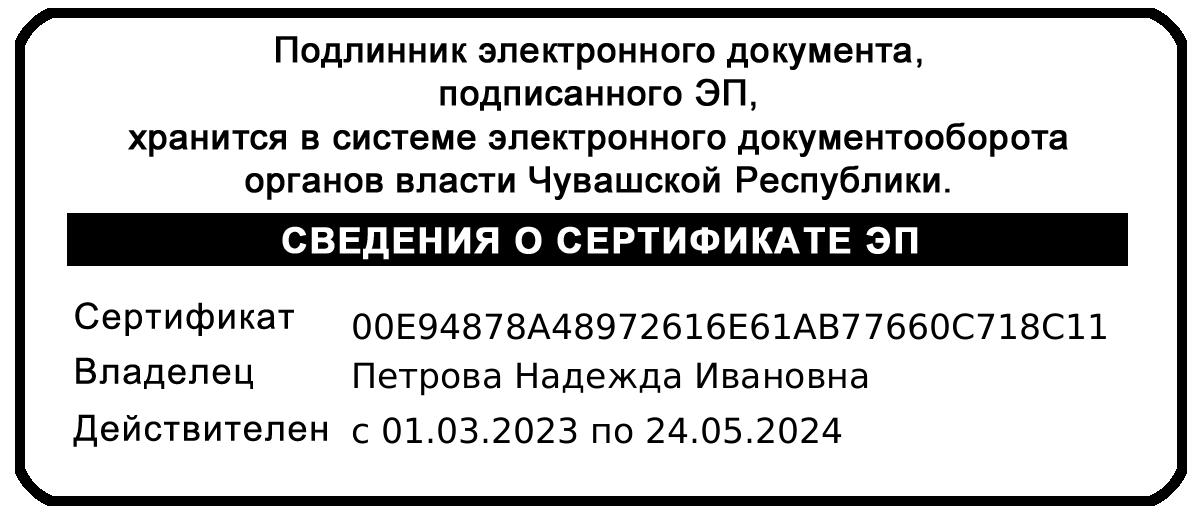 Н.И.Петрова